ASSCR COMMITTEE ELECTION 2022 Nomination for ASSCR Committee Member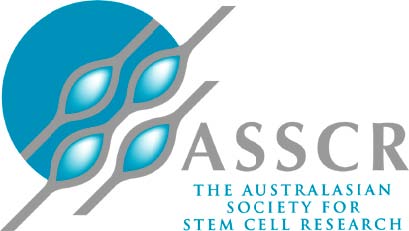 I hereby nominate/self-nominate *…………………………………………………. for the position of TreasurerSecretaryChair of Sponsorship/Fundraising/Industry subcommittee  Chair of the Membership and Communications subcommittee (please circle position or strike out other positions). Nominated by (must be an ASSCR Member) *: …………………………………………………. Signature:…………………………………………………………. Date:………………………... Seconded by (must be an ASSCR Member):………………………………………………….. Signature:…………………………………………………………. Date:………………………... I accept the nomination for the position of Vice President Chair Policy Ethics & translation Professional Development and Junior Investigators Conference and Awards ChairChair, Sponsorship/Fundraising/Industry (please circle position or strike out other positions). Signature: ................................................................................Date: ............................... To submit a valid nomination, a completed nomination form along with a brief (maximum 150 words) biographical outline of the nominee must be received (email, fax or post) by the ASSCR Returning Officer by Friday 14th October, 2022.If sending by fax or post, please indicate your intention to nominate as a candidate by email to the ASSCR Returning Officer asscr@asnevents.net.au A receipt of nomination will be emailed once the nomination form is received by the Returning Officer.For nominations sent by post, please mail to:ASSCR Returning Officer ASN Events Pty Ltd PO Box 200 Balnarring VIC 3926 Fax: (03) 5983 2223Email:	asscr@asnevents.net.auFor any queries please phone: 03 8560 4391* Self-nominations are allowed as long as the nomination is appropriately seconded. 